安徽理工大学2023年博士及高层次人才招聘公告一、学校简介安徽理工大学是安徽省重点建设的特色高水平大学，是安徽省和中华人民共和国应急管理部共建高校。学校建于1945年，位于安徽省淮南市，距离省会合肥和新桥国际机场不足80公里，京沪高铁和商杭高铁在此经停，学校距离淮南高铁南站1公里，距离合淮高速口2公里，交通十分便利。学校拥有一支专兼职结合、结构合理的高水平师资队伍。全校教职工4500余人(含直属附属医院)，具有高级职称人员1000余人，其中中国工程院院士1人，国家级人才12人，享受国务院政府特殊津贴33人，省部级人才80余人，400余名高水平专家、学者担任学校兼职教授，其中双聘院士28名。拥有全国高校黄大年式教师团队1个、“115”产业创新团队4个、安徽省高校领军人才团队8个。学校设有研究生院、19个学院(部)和一个直属附属医院。拥有6个博士后科研流动站，6个一级学科博士点，34个二级学科博士点;22个一级学科硕士点，113个二级学科硕士点，11个硕士专业学位授权类别，87个本科专业。拥有1个安徽省I类高峰学科，5个III类高峰学科，3个高峰培育学科。在第四轮全国学科评估中，7个学科榜上有名。形成了以工科为主体，以安全、先进制造、地矿、爆破等学科为特色，工、理、医、管、文、经、法、艺协调发展的办学体系。学校拥有深部煤矿采动响应与灾害防控国家重点实验室、煤炭安全精准开采国家地方联合工程研究中心、省部级重点实验室、工程研究中心、协同创新中心、院士工作站等研究创新平台40多个。学校先后与10余个地方政府、100余家企业、近20所高校建立战略合作关系，先后成立了环境友好材料与职业健康研究院(芜湖)、能源革命工程技术研究院(晋城)、中哲上海健康研究院、高等研究院(合肥)、南京智慧物联研究院。二、招聘对象拥护中国共产党领导，热爱祖国，热爱教育事业，遵纪守法，具备良好的思想政治素质和职业道德，具有扎实的专业知识、较强的团队合作精神，身心健康。具有较高学术水平，具备较好发展潜力的海内外优秀博士(含博士后),年龄一般不超过35周岁(博士后不超过40周岁);高层次优秀人才，按照《安徽理工大学高层次人才引进暂行办法》，具体请咨询。三、招聘待遇(一)入事业编制。(二)科研启动费、安家费及住房补贴：1.科研启动费：自然科学类：12万至20万，人文社科类：6万至10万。2.安家费及住房补贴：20万至40万，直接抵购安理家园二期房款。紧缺学科专业博士(以毕业证为准)，其安家费及住房补贴增加10万元。2023年紧缺学科专业：马克思主义理论、英语语言文学、数学、力学、会计学、临床医学、公共卫生与预防医学、计算机科学与技术、软件工程、网络空间安全、车辆工程、电气工程、控制科学与工程、交通运输工程、建筑设计及其理论。(三)进校后人才遴选待遇：博士进校后符合申请条件可遴选为“青苗”、“青托”、“青尖”培养工程，培养期分别3年，期间除正常薪酬待遇外，另享受2万元/年至4万元/年津贴待遇。(四)高层次人才等特别优秀人才，引进待遇根据实际情况面议。(五)具体政策请垂询： 魏老师，电话：0554-6633997范老师，电话：0554-6631201注：科研启动费、安家费及住房补贴根据博士(后)期间取得的成果认定：论文、专利、科研成果奖励均要求为本学科领域，论文和发明专利本人为第一作者(第一完成人)，或博士生导师(第一导师)为第一作者、本人为第二作者。其中，论文为已正式刊出并收录的期刊论文(不含增刊和会议论文)，需提供见刊论文检索报告，SCI(SSCI)分区采用中科院期刊分区标准。四、应聘须知博士应聘者请将个人简历、《安徽理工大学博士应聘信息登记表》投递至安徽理工大学人才招聘系统： https://rczp.aust.edu.cn附件：1.安徽理工大学2023年度博士及高层次人才招聘需求专业2.安徽理工大学应聘信息登记表3.安徽理工大学人才招聘报名系统使用指南抄送gxszwhr@163.com 电子邮件命名格式：高校师资网+毕业学校+学历+应聘岗位+姓名 QQ博士交流群：602259731，硕士交流群：230124942更多校园招聘信息请同学添加客服李老师微信号码：13718504267 咨询。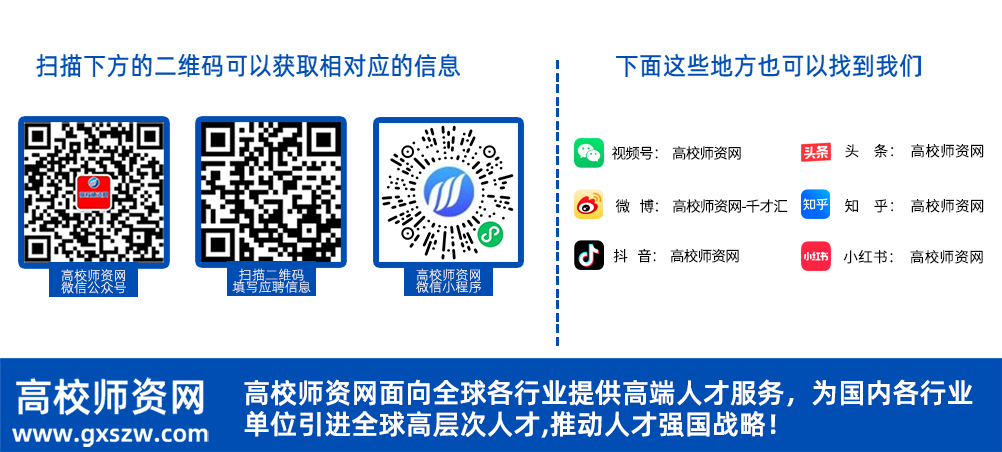 